Canolfan Deuluol Garnant Family Centre 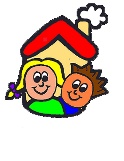 Email tots.tyni@gmail.com     Phone Sarah Orr 01269 825/075                                                        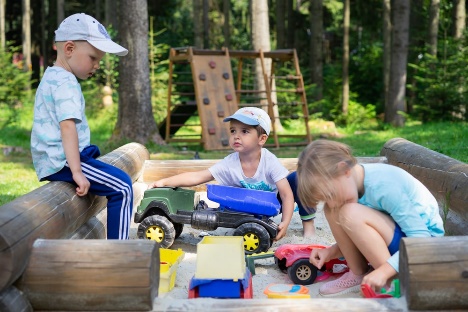 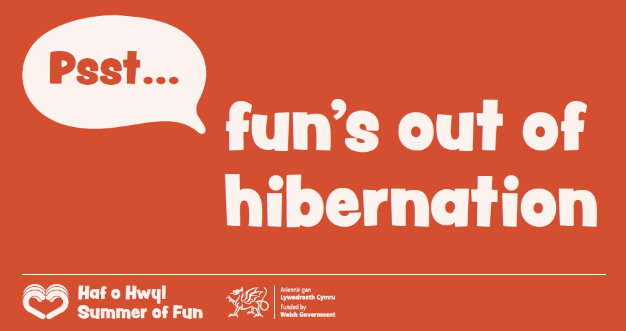 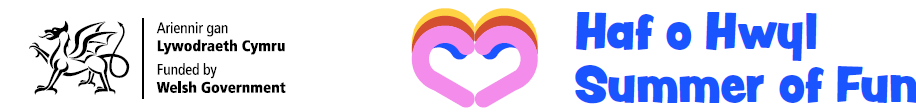 Haf o HwylChwarae Yn Y Parc Play In The  Summer of Fun ParkLansio-Gorffennaf26thLaunch July 26th Pob Dydd Iau yn AwstEvery week in August 2.00pm-4.00pmAndDydd Gwener 12fed AwstFriday 12th August MUGA@Parc Cwmaman Parc